LE REIKI POUR ANIMAUX 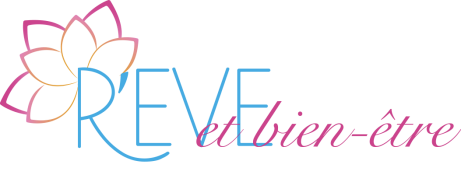 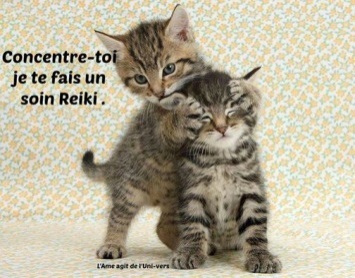 Cette technique japonaise naturelle et holistique, agit sur le plan physique, émotionnel, psychique et spirituel des adultes comme des animaux. Nos amis chiens, chats, chevaux, hamsters etc , ressentent et l’accueillent sans préjugés, d’autant plus que la technique est douce, non invasive et indolore.Reiki est un véritable cadeau d’amour que vous pouvez offrir à votre animal et qui renforcera ses liens avec vous.COMMENT SE PASSE UNE SEANCE ?Je me déplace dans les lieux de vie de l’animal ou chez le vétérinaire ;Je lui demanderais la permission de rentrer en contact avec lui et c’est lui qui décidera  s’il veut une séance et de sa durée.Par simples appositions des mains sur lui ou à distance de quelques centimètres, je canalise l’énergie qui va lui permettre de retrouver sa santé et sa vitalité . Reiki agit particulièrement bien sur les animaux agités, quant aux plus peureux, ils parviennent toujours à accepter le contact après quelques minutes.Le thérapeute est un canal énergétique, qui va permettre à l’animal de s’auto guérir, l’animal reste toujours maitre de ses séances, en cas d’impossibilité de le traiter en direct, cela se fera à distance. Il me suffira alors d’une photo.QUE VA APPORTER UN SOIN REIKI A VOTRE ANIMAL ?Comme sur un être humain, reiki va permettre à l’animal stressé de se détendre (avant une intervention, après un mauvais traitement etc..) de le soulager en cas de souffrances physiques ou psychiques particulières, de le rendre moins agressif, moins triste etc….POUR QUELS ANIMAUX ?Cette technique convient à tous les animaux, gros, petits, domestiqués ou non, et les résultats sont souvent rapides parce qu’ils accueillent l’énergie, savent l’utiliser et couper le lien lorsqu’ils n’en ont plus besoin.COMBIEN DE SEANCES FAUT-IL ?Les séances sur les animaux sont rapidement efficaces, deux suffisent parfois même si 4 sont souvent préconisées.Cette technique ne remplace en aucun cas les visites et suivis chez votre vétérinaire.Elles peuvent être complétées par des traitements de fleurs de Bach.QUELS SONT LES TARIFS ?Cas particuliers : suivant la problématique, je peux me déplacer et faire une estimation  la séance dans une zone de 15 km est de 40 €    FORFAIT DE  4 séances :  140 € Séance à distance :  30  €    Forfait 4 séances :   100 €Prise en charge avec vétérinaire séance avant et après intervention :  90 €Evelyne Sur rendez-vous uniquement au : 07 69 30 71 89Facebook : facebook.com/rêve et bien-êtreSite : bienetre-reiki.frMail : evelyne@bienetre-reiki.fr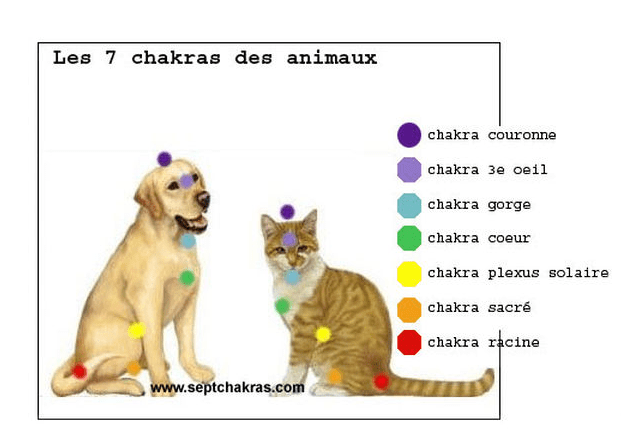 